HealtheVet Web Services Client (HWSC) 1.0 
Patch XOBW*1.0*4Installation, Back-Out, and Rollback Guide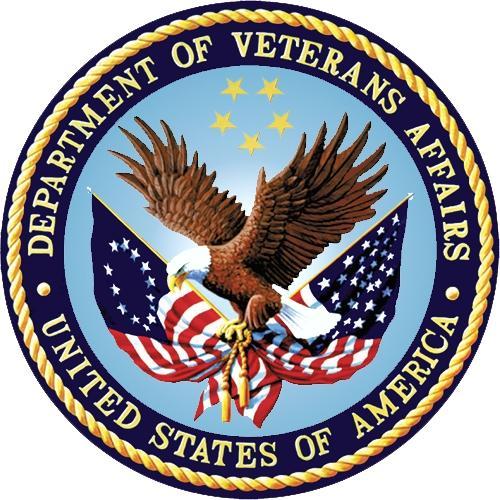 May 2017Department of Veterans Affairs (VA)Office of Information and Technology (OI&T)Enterprise Program Management Office (EPMO)Revision HistoryTable of ContentsRevision History	iiList of Figures	ivList of Tables	ivOrientation	v1	Introduction	11.1	Purpose	12	Pre-installation and System Requirements	22.1	Coordinate with System Administrator	22.2	VistA Environment, KIDS, and SSL/TLS Configurations	22.3	Skills Needed for the Installation	32.4	Access Requirements—Privileges and Permissions Needed for the Installation	32.4.1	VistA Programmer Access	32.4.2	Caché System Administration Account Access	42.4.3	cacheexport.xsd File Permissions (System Administrator)	42.5	Platform Installation and Preparation	52.6	Obtain and Extract Distribution Files	52.6.1	Software	52.6.2	Documentation	62.7	Installation Scripts	62.8	Cron Scripts	63	Installation Procedure	63.1	Patch Installation Instructions	63.2	Load and Install Distribution	73.3	Post-Installation Instructions (System Administrator)	83.3.1	Create the “encrypt_only” SSL/TLS Configuration File	83.3.2	Verify the “encrypt_only” SSL Configuration File Exists	93.4	Sample KIDS Installation	113.5	Troubleshoot Installation Errors / Review Install File	123.5.1	Caché Error 6301 cacheexport.xsd Document Could Not Be Opened	123.5.2	Caché “<PROTECT>” Error	133.5.3	Install Abort Error	133.6	Database Creation	144	Implementation Procedure	154.1	Database Tuning	154.2	Verify Installation	155	Back-Out Plan	165.1	Back-Out Strategy	165.2	Back-Out Considerations	165.2.1	Load Testing	165.2.2	User Acceptance Testing	165.3	Back-Out Criteria	165.4	Back-Out Risks	165.5	Authority for Back-Out	165.6	Back-Out Procedure	166	Rollback Plan	176.1	Rollback Considerations	176.2	Rollback Criteria	176.3	Rollback Risks	176.4	Authority for Rollback	176.5	Rollback Procedure	17List of FiguresFigure 1: Post-Installation Instructions—Create the “encrypt_only” SSL/TLS Configuration File	8Figure 2: Post-Installation Instructions—Confirmation of Successful Configuration File Creation	9Figure 3: Post-Installation Instructions—Verifying the “encrypt_only” SSL Configuration File Exists: Successful	9Figure 4: Post-Installation Instructions—Verifying the “encrypt_only” SSL Configuration File Exists: Unsuccessful	10Figure 5: Sample HWSC Patch XOBW*1.0*4 Installation on a VMS System	11Figure 6: Cache Error 6301 cacheexport.xsd: Primary Document Could Not Be Opened	12Figure 7: Undeclared Attributes and Unknown Elements	13Figure 8: Cache “<PROTECT>” Error (1 of 2)	13Figure 9: Cache “<PROTECT>” Error (2 of 2)	13Figure 10: Install Abort Error	13List of TablesTable 1: Documentation symbol descriptions	viTable 2: HWSC Documentation	6OrientationHow to Use this ManualThe Installation, Back-out, Rollback Guide defines the ordered, technical steps required to install the product, and if necessary, to back-out the installation, and to roll back to the previously installed version of the product.Throughout this manual, advice and instructions are offered regarding the use of the HealtheVet Web Services Client (HWSC) Patch XOBW*1.0*4 software and the functionality it provides for Veterans Health Information Systems and Technology Architecture (VistA) software products.Intended AudienceThe intended audience of this manual is the following stakeholders:Information Resource Management (IRM)—System administrators and Capacity Management personnel at Department of Veterans Affairs (VA) sites who are responsible for computer management and system security on the VistA M Servers.Enterprise Program Management Office (EPMO)—VistA legacy development teams.Product Support (PS).DisclaimersSoftware DisclaimerThis software was developed at the Department of Veterans Affairs (VA) by employees of the Federal Government in the course of their official duties. Pursuant to title 17 Section 105 of the United States Code this software is not subject to copyright protection and is in the public domain. VA assumes no responsibility whatsoever for its use by other parties, and makes no guarantees, expressed or implied, about its quality, reliability, or any other characteristic. We would appreciate acknowledgement if the software is used. This software can be redistributed and/or modified freely provided that any derivative works bear some notice that they are derived from it, and any modified versions bear some notice that they have been modified.Documentation DisclaimerThis manual provides an overall explanation of using the HealtheVet Web Services Client (HWSC) Patch XOBW*1.0*4 software; however, no attempt is made to explain how the overall VistA programming system is integrated and maintained. Such methods and procedures are documented elsewhere. We suggest you look at the various VA Internet and Intranet SharePoint sites and websites for a general orientation to VistA. For example, visit the Office of Information and Technology (OI&T) Enterprise Program Management Office (EPMO) Intranet website.	DISCLAIMER: The appearance of any external hyperlink references in this manual does not constitute endorsement by the Department of Veterans Affairs (VA) of this Website or the information, products, or services contained therein. The VA does not exercise any editorial control over the information you find at these locations. Such links are provided and are consistent with the stated purpose of this VA Intranet Service.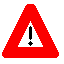 Documentation ConventionsThis manual uses several methods to highlight different aspects of the material:Various symbols are used throughout the documentation to alert the reader to special information. Table 1 gives a description of each of these symbols:Table : Documentation symbol descriptionsDescriptive text is presented in a proportional font (as represented by this font).“Snapshots” of computer online displays (i.e., screen captures/dialogues) and computer source code is shown in a non-proportional font and may be enclosed within a box.User’s responses to online prompts are bold typeface and highlighted in yellow (e.g., <Enter>). The following example is a screen capture of computer dialogue, and indicates that the user should enter two question marks:Select Primary Menu option: ??Emphasis within a dialogue box is bold typeface and highlighted in blue (e.g., STANDARD LISTENER: RUNNING).Some software code reserved/key words are bold typeface with alternate color font.References to “<Enter>” within these snapshots indicate that the user should press the Enter key on the keyboard. Other special keys are represented within < > angle brackets. For example, pressing the PF1 key can be represented as pressing <PF1>.Author’s comments are displayed in italics or as “callout” boxes.	NOTE: Callout boxes refer to labels or descriptions usually enclosed within a box, which point to specific areas of a displayed image.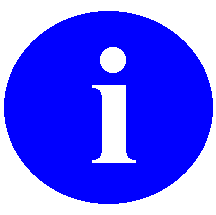 This manual refers to the M programming language. Under the 1995 American National Standards Institute (ANSI) standard, M is the primary name of the MUMPS programming language, and MUMPS is considered an alternate name. This manual uses the name M.All uppercase is reserved for the representation of M code, variable names, or the formal name of options, field/file names, and security keys (e.g., the XUPROGMODE security key).	NOTE: Other software code (e.g., Delphi/Pascal and Java) variable names and file/folder names can be written in lower or mixed case (e.g., CamelCase).How to Obtain Technical Information OnlineExported VistA M Server-based software file, routine, and global documentation can be generated using Kernel, MailMan, and VA FileMan utilities.	NOTE: Methods of obtaining specific technical information online is indicated where applicable under the appropriate section.Help at PromptsVistA M Server-based software provides online help and commonly used system default prompts. Users are encouraged to enter question marks at any response prompt. At the end of the help display, you are immediately returned to the point from which you started. This is an easy way to learn about any aspect of VistA M Server-based software.Obtaining Data Dictionary ListingsTechnical information about VistA M Server-based files and the fields in files is stored in data dictionaries (DD). Use the List File Attributes option on the Data Dictionary Utilities menu in VA FileMan to print formatted data dictionaries.	REF: For details about obtaining data dictionaries and about the formats available, see the “List File Attributes” section in the “File Management” section in the VA FileMan Advanced User Manual.AssumptionsThis manual is written with the assumption that the reader is familiar with the following:VistA computing environment:Kernel—VistA M Server softwareVA FileMan data structures and terminology—VistA M Server softwareMicrosoft® Windows environmentM programming languageReference MaterialsReaders who wish to learn more about HealtheVet Web Services Client (HWSC) should consult the following:HWSC 1.0 Patch XOBW*1.0*4 Release NotesHWSC 1.0 Patch XOBW*1.0*4 Installation, Back-Out, and Rollback Guide (this manual)HWSC 1.0 Patch XOBW*1.0*4 Security Configuration GuideHWSC 1.0 Installation GuideHWSC 1.0 Systems Management GuideHWSC 1.0 Developer’s GuideVistA documentation is made available online in Microsoft® Word format and in Adobe® Acrobat Portable Document Format (PDF). The PDF documents must be read using the Adobe® Acrobat Reader, which is freely distributed by Adobe® Systems Incorporated at: http://www.adobe.com/VistA documentation can be downloaded from the VA Software Document Library (VDL): http://www.va.gov/vdl/	REF: See the HealtheVet Web Services Client (HWSC) manuals on the VDL.VistA documentation and software can also be downloaded from the Product Support (PS) Anonymous Directories.IntroductionHealtheVet Web Services Client (HWSC) Patch XOBW*1.0*4 enables the use of Transport Layer Security/Secure Socket Layer (TLS/SSL) on OpenVMS systems.PurposeThe purpose of this guide is to provide instructions for installing HealtheVet Web Services Client (HWSC) Patch XOBW*1.0*4.Pre-installation and System RequirementsCoordinate with System AdministratorInstallers of the HWSC Patch XOBW*1.0*4 must coordinate with their respective system administration support group (e.g., Region Operation Center) to receive assistance in performing the complete installation.Depending on your level of access it is expected that the work can be split as follows:The patch installer concentrates on performing tasks in the “Load and Install Distribution” section.The system administrator performs tasks in the following sections:cacheexport.xsd File Permissions (System Administrator)Post-Installation Instructions (System Administrator)The following sections explain the need to coordinate with your system administrator. The result of your coordination determines which steps you can perform and which steps must be performed by the system administrator.VistA Environment, KIDS, and SSL/TLS ConfigurationsInstallers must coordinate with their system administrator to understand the number of nodes where Veterans Health Information Systems and Technology Architecture (VistA) is running and understand which nodes to which the installer has access. This applies to both VistA Test and Production accounts. The result of this coordination determines which node to access to install the HWSC Patch XOBW*1.0*4 Kernel Installation and Distribution System (KIDS) build.VistA applications are hosted in a Caché environment that can contain a cluster of one or more computer nodes. The basic topology is split into a set of Front-End nodes and a set of Back-End nodes (database nodes). For a small site, a single computer node can serve as both. For larger sites, the number of Front-End and Back-End nodes can vary.A traditional KIDS installation is performed ONCE and ONLY on a Back-End database node. Changes to the Back-End node are visible to all other nodes, except for SSL/TLS Configurations.	NOTE: The HWSC Patch XOBW*1.0*4 KIDS build includes both traditional components and non-traditional components, like the SSL/TLS configuration that is visible only to the node where the KIDS build was installed.The HWSC Patch XOBW*1.0*4 KIDS build installation in the Back-End node will install or update the following components:Routines (visible to all nodes)Class xobw.WebServiceProxyFactory (visible to all nodes)Class xobw.WebServer (visible to all nodes)The "encrypt_only" Transport Layer Security (TLS/SSL) configuration (visible only to the node where the KIDS build is installed) 	NOTE: The TLS/SSL configuration must be installed in all nodes, both front-end server nodes and database server nodes.

REF: For more information, see the “Post-Installation Instructions (System Administrator)” section.Skills Needed for the InstallationThe installer needs to be familiar with the VistA environment and coordinate with a system administrator to be able to do the following:Obtain VistA software from FORUM and Secure File Transfer Protocol (SFTP) download sites (i.e., Product Support Anonymous Directories).Run a Kernel Installation and Distribution System (KIDS) installation.Use the VistA EVE menu.Log in through your Captive User VistA logon account or through your Programmer Support logon account:Captive User—Use this logon account when you log in directly to VistA using your Access and Verify code. It has a non-privileged %Developer role.Programmer Support—Use this logon account when you log in first to the operating system (OS) and then to VistA. It can have higher privileged roles, such as %All or %Manager.Execute commands in Programmer mode when given VistA Programmer Access.Execute commands in Programmer mode when given the %All or %Manager role (Caché System Administration Account Access).Understand VistA’s cluster of front-end and back-end (database) servers.Access Requirements—Privileges and Permissions Needed for the InstallationInstallers must coordinate with their system administrator to determine which level of access they have.The following privileges and permissions to resources are required in order to install the HWSC Patch XOBW*1.0*4 KIDS build and Secure Socket Layer/Transport Layer Security (SSL/TLS) Configuration:VistA Programmer AccessCaché System Administration Account Accesscacheexport.xsd File PermissionsAn installer with a Captive User logon account has only the Vista Programmer Access and requires the assistance of a system administrator. An installer with a Programmer Support login account has Caché System Administration Account Access.VistA Programmer AccessInstallers must have VistA Programmer Access for installing Patch XOBW*1*4 KIDS build. 
DUZ(0) = “@” is required.	NOTE: Installers with a Captive User account see a warning that the SSL/TLS configuration could not be completed and need to coordinate with their system administrator to complete it as described in the “Post-Installation Instructions (System Administrator)” section.Caché System Administration Account AccessPatch XOBW*1*4 KIDS also includes the Socket Layer/Transport Layer Security (SSL/TLS) Configuration installation step.	NOTE: Installers with a Captive User login account are not able to complete this step during the KIDS build installation and receive a warning, instructing them to obtain assistance from their system administrator to complete the last step of the KIDS build installation.

REF: For more information, see the “Post-Installation Instructions (System Administrator)” section.Installers with a Programmer Support account should have the following roles (i.e., greater than the %Developer role):%All%ManagerTo confirm you have the appropriate Caché privileges, look at $USERNAME and $ROLES. For example:>W $USERNAMEvhaxxxxxx>W $ROLES%All,%DeveloperIf you do not have one of the %All or %Manager roles, you must contact the system administrator for assistance.	NOTE: After successfully installing HWSC Patch XOBW*1.0*4, the elevated privileges are no longer necessary and should be removed.cacheexport.xsd File Permissions (System Administrator)Your site may already have the file permissions to an existing cacheexport.xsd file, which is used to parse XML files. To prevent file access errors (ERROR #6301) on the database server, the system administrator must open access to the file cacheexport.xsd, as well as the directory containing it. Do the following:Navigate to the Caché install directory location for this Caché system.Locate the file cacheexport.xsd, typically in the “bin” subdirectory.Open up at least read access to everybody (world) to the directory containing cacheexport.xsd.Open up at least read access to everybody (world) to the cacheexport.xsd file itself.Platform Installation and PreparationIt is recommended that sites take the following approach to installing HealtheVet Web Services Client (HWSC) Patch XOBW*1.0*4:Obtain the HWSC Patch XOBW*1.0*4 documentation.Obtain the HWSC Patch XOBW*1.0*4 from the Patch module on FORUM or through normal procedures.Install the software into a Test account.Install the software into a Production system.The following minimum software tools are required on your VistA Server in order to install and use the HWSC software:VistA account running on InterSystems’ Caché for Linux, NT or OpenVMS.VistA accounts must contain the fully patched versions of the following packages:HWSC 1.0Kernel 8.0Kernel Toolkit 7.3MailMan 8.0VA FileMan 22.0 (or higher)	NOTE: These software packages must be properly installed and fully patched prior to installing HWSC Patch XOBW*1.0*4. Patches must be installed in published sequence. You can obtain all released VistA patches (including patch description and installation instructions), from the Patch module on FORUM or through normal procedures.The HWSC Patch XOBW*1.0*4 patch can be installed with users on the system, since the installation only affects the HWSC options; however, it is recommended that it be installed during non-peak hours to minimize potential disruption to users. Installation of the patch itself should take approximately 5 minutes; however, the configuration process will take longer.Obtain and Extract Distribution FilesSoftwareThe HWSC Patch XOBW*1.0*4 software distribution is contained in a KIDS PackMan message.The KIDS PackMan message can be obtained from the Patch module on FORUM or through normal procedures.Use KIDS to install the HWSC Patch XOBW*1.0*4 software.DocumentationDocumentation for HealtheVet Web Services Client is available on the VA Software Document Library (VDL) at: http://www.va.gov/vdl/application.asp?appid=180VistA documentation and software can also be downloaded from the Product Support (PS) Anonymous Directories via Secure File Transfer Protocol (SFTP).Table : HWSC DocumentationInstallation ScriptsThere are no installation scripts for HWSC Patch XOBW*1.0*4.Cron ScriptsThere are no cron scripts for the HWSC Patch XOBW*1.0*4.Installation ProcedurePatch Installation InstructionsThis is a standard VistA patch installation. Use the Kernel Installation & Distribution System (KIDS) to install the HealtheVet Web Services Client (HWSC) Patch XOBW*1.0*4 software.	REF: Details regarding imported files, options, protocols, etc. can be found in the HWSC 1.0 Systems Management Guide.For VistA sites with a cluster of back-end database server nodes and front-end application server nodes, this patch should only be installed on the database server. The patch will do the following:Update routines that will be available on all nodes.Update the class xobw.WebServiceProxyFactory, which will be available on all nodes.Update the class xobw.WebServer, which will be available on all nodes.Create the Secure Socket Layer/Transport Layer Security (SSL/TLS) configuration “encrypt_only”. Visible only on the installed node. You need to make it available on all nodes in your cluster, see the “Post-Installation Instructions (System Administrator)” section.Load and Install DistributionOn configurations with a back-end database server and front-end application servers/commodity boxes, perform the following procedure:Log onto the database server.Choose the PackMan message containing this patch.Choose the INSTALL/CHECK MESSAGE PackMan option.From the Kernel Installation and Distribution System Menu, select the Installation Menu. From this menu, you may elect to use the following options. When prompted for the INSTALL NAME enter the patch name XOBW*1.0*4:Backup a Transport Global—This option creates a backup message of any routines exported with this patch. It does not back up any other changes, such as DDs or templates.Compare Transport Global to Current System—This option allows you to view all changes that will be made when this patch is installed. It compares all components of this patch (e.g., routines, DDs, templates, etc.).Verify Checksums in Transport Global—This option allows you to ensure the integrity of the routines that are in the transport global.From the Installation Menu, select the Install Package(s) option. When prompted for the INSTALL NAME, enter XOBW*1.0*4.At the “Want KIDS to INHIBIT LOGONs during the install? NO//” prompt, enter NO.At the “Want to DISABLE Scheduled Options, Menu Options, and Protocols? NO//” prompt, enter NO.If prompted to “Want KIDS to Rebuild Menu Trees Upon Completion of Install? NO//”, enter NO.Enter the Device you want to print the Install messages. For example:DEVICE: HOME// ;P-DEC  NETWORKEnter a “^” to abort the install.	NOTE: Do not queue the install, as the TaskMan process may not have the necessary privileges to perform the installation.	NOTE: Installers with a Captive User account will see a warning that the SSL/TLS configuration could not be completed and will need to coordinate with their system administrator to complete it as described in the “Post-Installation Instructions (System Administrator)” section.Post-Installation Instructions (System Administrator)The Transport Layer Security (SSL/TLS) configuration must be installed on each of the nodes in the cluster.The installer should coordinate with their respective system administration support group (e.g., Region Operation Center) to receive assistance in performing the complete installation as described below.The system administrator should check that the SSL/TLS configuration has been installed in the node where HWSC Patch XOBW*1.0*4 was installed, which is a Back-end database node.In general, the system administrator should check on all the nodes, front-end servers, and database servers that the SSL/TLS Configuration has been installed, using the following sections (in any order):Create the “encrypt_only” SSL/TLS Configuration File.Verify the “encrypt_only” SSL Configuration File Exists.Create the “encrypt_only” SSL/TLS Configuration FileA new SSL/TLS Configuration file, “encrypt_only”, is installed if there is not already an existing “encrypt_only” configuration file.To create the “encrypt_only” SSL/TLS configuration file, do the following:Log onto a node in the cluster.At the VistA programmer prompt, enter the following code:Figure : Post-Installation Instructions—Create the “encrypt_only” SSL/TLS Configuration File>D SSLCONF^XOBWP004 o  ‘encrypt_only’ SSL Config successfully installed           Configuration Values CAFile               :  CAPath               :  CRLFile              :  CertificateFile      :  CipherList           : TLSv1:SSLv3:!ADH:!LOW:!EXP:@STRENGTH Description          : Patch XOBW*1*4 Enabled              : 1 PrivateKeyFile       :  PrivateKeyPassword   :  PrivateKeyType       : 2 Protocols            : 2 Type                 : 0 VerifyDepth          : 9 VerifyPeer           : 0	CAUTION: If you see a “<PROTECT>” error (see Section 3.5.2), you do not have the appropriate access requirements; see the “Access Requirements—Privileges and Permissions Needed for the Installation” section.When successful, you will see the following message:Figure : Post-Installation Instructions—Confirmation of Successful Configuration File Creationo  ‘encrypt_only’ SSL Config successfully installedRepeat Steps 1 - 3 for each node in the cluster.Verify the “encrypt_only” SSL Configuration File ExistsTo verify the “encrypt_only” SSL Config exists on a node, do the following:At the VistA programmer prompt, enter the following code:D CHCKEXST^XOBWP004(“encrypt_only”)If the “encrypt_only” SSL Config was successfully created, the configuration values are displayed, as shown in Figure 3:Figure : Post-Installation Instructions—Verifying the “encrypt_only” SSL Configuration File Exists: Successful>D CHCKEXST^XOBWP004(“encrypt_only”)            Configuration Values  CAFile               :   CAPath               :   CRLFile              :   CertificateFile      :   CipherList           : TLSv1:SSLv3:!ADH:!LOW:!EXP:@STRENGTH  Description          : Patch XOBW*1*4  Enabled              : 1  PrivateKeyFile       :   PrivateKeyPassword   :   PrivateKeyType       : 2  Protocols            : 2  Type                 : 0  VerifyDepth          : 9  VerifyPeer           : 0	CAUTION: Make sure that you correctly spell the name of the configuration file, “encrypt_only”. If the configuration does not exist, then repeat the “Create the “encrypt_only” SSL/TLS Configuration File” section; making sure to correctly spell the name of the configuration file.

If you see a “<PROTECT>” error (see Section 3.5.2), you do not have the appropriate access requirements; see the “Access Requirements—Privileges and Permissions Needed for the Installation” section.If the “encrypt_only” SSL Config was not successfully created, an error message is displayed, as shown in Figure 4:Figure : Post-Installation Instructions—Verifying the “encrypt_only” SSL Configuration File Exists: Unsuccessful>D CHCKEXST^XOBWP004(“encrypt_only1”) >>>>  ‘encrypt_only’ SSL Config doesn’t exist.Sample KIDS InstallationFigure 5 is a sample HWSC Patch XOBW*1.0*4 KIDS install on a VMS system:Figure : Sample HWSC Patch XOBW*1.0*4 Installation on a VMS System   1      Load a Distribution   2      Verify Checksums in Transport Global   3      Print Transport Global   4      Compare Transport Global to Current System   5      Backup a Transport Global   6      Install Package(s)          Restart Install of Package(s)          Unload a DistributionSelect Installation <TEST ACCOUNT> Option: 6 <Enter> Install Package(s)Select INSTALL NAME: XOBW*1.0*4 <Enter> Loaded from Distribution 7/8/16@11:28:50     => XOBW*1*4 TEST v7This Distribution was loaded on Jul 08, 2016@11:28:50 with header of    XOBW*1*4 TEST v7   It consisted of the following Install(s):     XOBW*1.0*4Checking Install for Package XOBW*1.0*4Will first run the Environment Check Routine, XOBWP004Install Questions for XOBW*1.0*4Want KIDS to INHIBIT LOGONs during the install? NO// <Enter>Want to DISABLE Scheduled Options, Menu Options, and Protocols? NO// <Enter>Enter the Device you want to print the Install messages.You can queue the install by enter a ‘Q’ at the device prompt.Enter a ‘^’ to abort the install.DEVICE: HOME// ;P-DEC <Enter> NETWORK Install Started for XOBW*1.0*4 :                Jun 14, 2016@09:51:06Build Distribution Date: Jun 14, 2016 Installing Routines:...               Jun 14, 2016@09:51:06 Running Post-Install Routine: POST^XOBWP004.Load started on 06/14/2016 09:51:06Loading file /srv/vista/oak/user/hfs/xobw4.xml as xmlImported class: xobw.WebServiceProxyFactoryCompiling class xobw.WebServiceProxyFactoryCompiling routine xobw.WebServiceProxyFactory.1Load finished successfully. o  Support classes imported successfully.Load started on 06/14/2016 09:51:06Loading file /srv/vista/oak/user/hfs/xobw4b.xml as xmlImported class: xobw.WebServer, compiling 2 classes, using 2 worker jobsCompiling class xobw.WebServerCompiling class xobw.WebServicesAuthorizedCompiling table xobw.WebServicesAuthorizedCompiling table xobw.WebServerCompiling routine xobw.WebServer.1Compiling routine xobw.WebServicesAuthorized.1Load finished successfully. o  Support classes imported successfully. o  ‘encrypt_only’ SSL Config successfully installed.    Description: Patch XOBW*1*4 Updating Routine file...... Updating KIDS files....... XOBW*1.0*4 Installed.               Jun 14, 2016@09:51:06 Not a production UCI NO Install Message sentTroubleshoot Installation Errors / Review Install FileReview the contents of the install file and verify that no errors occurred. If an error did occur, check the following troubleshooting items to see if any match the error encountered.If installation of HWSC PATCH XOBW*1.0*4 fails, the recommended action is to:Review the install logs.Determine and address the cause of install failure.Re-run the HWSC PATCH XOBW*1.0*4 installation.

The HWSC PATCH XOBW*1.0*4 installation can be re-run as many times as necessary until a successful installation is achieved.Some common installation errors are listed below.Caché Error 6301 cacheexport.xsd Document Could Not Be OpenedYou may encounter a Caché 6301 error as shown in Figure 6, specifically referring to “cacheexport.xsd”:Figure : Cache Error 6301 cacheexport.xsd: Primary Document Could Not Be OpenedError: ERROR #6301: SAX XML Parser Error: Line: 2 Offset: 125 An exception occurred! Type:RuntimeException, Message:Warning: The primary document entity could not be opened. Id=_$1$DISK:[CACHESYS.ISC1.BIN]cacheexport.xsd at line 0 offset 0And/Or, an error referring to undeclared attributes and unknown elements could be displayed following a Caché 6301error, as shown in Figure 7:Figure : Undeclared Attributes and Unknown ElementsLine: 2 Offset: 125 An exception occurred! Type:RuntimeException, Message:Warning: The primary document entity could not be opened. Id=$1$DISK:[CACHESYS.ISC1.BIN]cacheexport.xsd at line 0 offset 0Line: 2 Offset: 125 Unknown element 'Export' while processing $1$DISK:[CACHESYS.ISC1.MGR.TEMP]568337052XWMf1.XML at line 2 offset 125Line: 2 Offset: 125 Attribute 'generator' is not declared for element 'Export' while processing $1$DISK:[CACHESYS.ISC1.MGR.TEMP]568337052XWMf1.XML at line 2 offset 125Line: 2 Offset: 125 Attribute 'version' is not declared for element 'Export' while processing $1$DISK:[CACHESYS.ISC1.MGR.TEMP]568337052XWMf1.XML at line 2 offset 125Line: 2 Offset: 125 Attribute 'zv' is not declared for element 'Export' while processing $1$DISK:[CACHESYS.ISC1.MGR.TEMP]568337052XWMf1.XML at line 2 offset 125Line: 2 Offset: 125 Attribute 'ts' is not declared for element 'Export' while processing $1$DISK:[CACHESYS.ISC1.MGR.TEMP]568337052XWMf1.XML at line 2 offset 125Line: 3 Offset: 32 Unknown element 'Class' while processing $1$DISK:[CACHESYS.ISC1.MGR.TEMP]568337052XWMf1.XML at line 3 offset 32To fix this issue, follow the instruction in the “cacheexport.xsd File Permissions” section.Caché “<PROTECT>” ErrorYou may encounter a protection error during the HWSC PATCH XOBW*1.0*4 KIDS installation or during the creation and verification of the SSL/TLS Configuration as shown in Figure 8 and Figure 9:Figure : Cache “<PROTECT>” Error (1 of 2)>D SSLCONF^XOBWP004. . .<PROTECT>EXISTS+6^XOBWP004 */srv/vista/oak/cache/oakr0ta01/mgr/Or:Figure : Cache “<PROTECT>” Error (2 of 2)>D CHCKEXST^XOBWP004("encrypt_only"). . .<PROTECT>EXISTS+6^XOBWP004 */srv/vista/oak/cache/oakr0ta01/mgr/These errors indicate that you do not have the appropriate access requirements. For more information, see the “Access Requirements—Privileges and Permissions Needed for the Installation” section.Install Abort ErrorYou may encounter an “INSTALL ABORTED” error during the HWSC PATCH XOBW*1.0*4 KIDS installation, as shown in Figure 10:Figure : Install Abort Error**INSTALL ABORTED** Patch XOBW*1.0*0 is Required to install this package!!The explanation for this error is that your site's original installation of XOBW*1.0*0 might have left the PACKAGE (#9.4) file in an "inconsistent" state.To correct the PACKAGE (#9.4) file, do the following:At a programmer prompt, set the following variables:X="XOBW*1.0*0",Y=$$LKPKG^XPDUTL($P(X,"*"))Verify the value of the “Y” variable is not Zero (0):W Y ;<<<<IF Y NOT ZERO CONTINUE DOING STEP #3, AND #4Correct the PACKAGE (#9.4) file entry:S ^DIC(9.4,Y,22,1,"PAH","B",0,1)=""Verify that the PACKAGE (#9.4) file entry for HWSC PATCH XOBW*1.0*0 was successfully corrected at your site:S XPDX="XOBW*1.0*0" W $$PATCH^XPDUTL(XPDX)
1The result is 1, which confirms that the PACKAGE (#9.4) file entry for HWSC PATCH XOBW*1.0*0 was successfully corrected. You must get a "1" to be sure that you can re-install patch XOBW*1.0*4.Using KIDS, install HWSC PATCH XOBW*1.0*4.Database CreationThe HWSC Patch XOBW*1.0*4 installation does not create any databases. HWSC uses the existing VA FileMan database.Implementation ProcedureDatabase TuningThere are no special database tuning requirements for HWSC Patch XOBW*1.0*4.Verify InstallationTo verify the installation, follow the procedures in the “Verify the “encrypt_only” SSL Configuration File Exists” section.Back-Out PlanBack-out pertains to a return to the last known good operational state of the software and appropriate platform settings.In the case that a back-out of this release is required a patch needs to be created and deployed to all sites that have installed the original patch. In the case of an initial release this new patch would need to remove any existing data, remove Veterans Health Information Systems and Technology Architecture (VistA) files associated with the package and remove routines associated with this package. Contents of a back-out patch for future releases would be dependent on the functionality released at that time.Back-Out StrategyThe need for a back-out would be determined by all affected organizations. This would primarily include representatives from Veterans Health Administration (VHA) and Enterprise Program Management (EPMO). In the case of the initial release a back-out would include removal of data, files and routines. In the case of future patches and releases the back-out strategy would be dependent on the contents of the released functionality and could include restoration of file definitions, routines or data.Back-Out ConsiderationsBack-out considerations would include impact on production VistA end-users and impact on Wide Area Network.Load TestingNot applicable for HWSC.User Acceptance TestingHWSC User Acceptance Testing (UAT) is performed during VistA patch testing at test sites.Back-Out CriteriaThe HWSC back-out criteria follow existing VistA back-out procedures.Back-Out RisksThe HWSC back-out risks are the same risks established with existing VistA back-out procedures.Authority for Back-OutThe authority for the need of back-out would reside with VHA and EPMO representatives.Back-Out ProcedureThe HWSC Patch XOBW*1.0*4 installation does not affect any existing VistA applications. If there is a need to back out to the previous state, you can back up the one routine being modified using the Kernel Installation and Distribution System (KIDS) Backup a Transport Global option [XPD BACKUP]. The ObjectScript classes and SSL/TLS Configuration would be returned to their previous state by the creation of a patch to replace the ObjectScript classes and remove the SSL/TLS Configuration.Rollback PlanRollback pertains to data.HealtheVet Web Services Client (HWSC) Patch XOBW*1.0*4 does not export any data.Rollback ConsiderationsN/A. HWSC Patch XOBW*1.0*4 does not export any data.Rollback CriteriaN/A. HWSC Patch XOBW*1.0*4 does not export any data.Rollback RisksN/A. HWSC Patch XOBW*1.0*4 does not export any data.Authority for RollbackRollback can be authorized by system administrators once a problem has been identified. Enterprise Program Management Office (EPMO) should be informed immediately via a MailMan message sent to:VA OIT PD Infrastructure Dev. & Doc. <InfrastructureDevDoc@va.gov>Rollback ProcedureN/A. HWSC Patch XOBW*1.0*4 does not export any data.DateRevisionDescriptionAuthor12/05/20231.3Updated for 508 complianceBooz Allen Hamilton05/17/20171.2Added a new error section. Added Section 3.5.3, “Install Abort Error,” as per feedback from install site, SQA and developers.HealtheVet Web Services Client (HWSC) Project Team12/19/20161.1Corrected patch reference in Section 2.1.HealtheVet Web Services Client (HWSC) Project Team10/20/20161.0Initial document created for HWSC 1.0 Patch XOBW*1.0*4.HealtheVet Web Services Client (HWSC) Project TeamSymbolDescriptionNOTE / REF: Used to inform the reader of general information including references to additional reading material.CAUTION / RECOMMENDATION / DISCLAIMER: Used to caution the reader to take special notice of critical information.File NameFTP ModeDescriptionxobw_1_0_p4_ig.pdfBinaryHWSC 1.0 Installation, Back-out, and Rollback Guidexobw_1_0_p4_scg.pdfBinaryHWSC 1.0 Security Configuration Guidexobw_1_0_dg.pdfBinaryHWSC 1.0 Developer’s Guidexobw_1_0_sg.pdfBinaryHWSC 1.0 Systems Management Guide